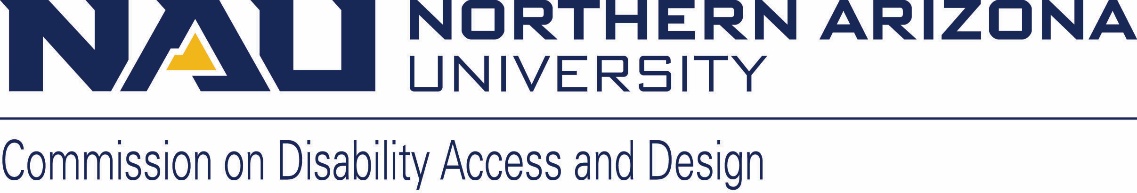 Commission on Disability Access and Design DRAFT MINUTES Wednesday, May 15, 2024 12:00-1:30 pm Zoom link: https://nau.zoom.us/j/89090161783  Meeting ID: 890 9016 1783     Password: 142696       Call to Order John Schaffer 12:04John Schaffer read NAU’s Land AcknowledgementRoll Call and introductions John Schaffer Lauren Copeland Glenn Jesse Zuk Laurie Jordon Gabriel Wheeler Jamie Axelrod Matthew Van Schoick Damon Burke, Juana Martinez, Anora Tilman, Nathan Pullen, Warren Clifford, Justin MallettApproval of minutes from April meeting Jamie motioned Gabe seconded Laurie abstained, the rest in favorAnnouncements and Information Items (10 minutes)Co-chair electionLauren Copeland-Glenn has been voted in to serve a two-year term beginning July 1st. Thank you all for taking the time to voteLauren looking forward to continuing the work we’ve been doing- events plus other areas we can dig in on & appreciates the strength of votes she receivedCoCom updateDiscussion about protests- LaurenStudent protests throughout the year concerning the Israeli/Palestinian conflict, protests escalating, event on lawn on north campus union was dispersed by police, have been continuing protests, ongoing conversations, including within Jewish communitiesJohn approached as co-chair of CDAD recently for a statement from CDAD but signed letter personally rather than representing CDAD; people in disability rights movement used protest to move their issues forward so we see it as a valuable tool but respect rules & have respect for current systemsRecommend CDAD should determine how it feels regarding protests, civil disobedience etc. given how these forms of speech have helped the cause of disability rightsDiscussed opportunities provided to studentsLauren- Next year we may have $500 in local funds ($4,500 in state and $500 in local)- could provide some funding for foodLauren- LGBTQIA Commission will have a new faculty co-chair, Megan McCoyLauren- Dr. Munene from the CED will be on a Fullbright for the academic year- Dr. Munene will be in Africa- CED seeking a faculty co-chair (election in the fall)Lauren- Leadership development for commissioners from all of the commissions will be designed over the summer and rolled out in the fall- hoping folks from CDAD will take opportunity- what it means to be a co-chair but also committee assignments- more updates in fallThis will be a wonderful opportunity for folks who are interested in taking on a larger role but aren’t sure what that meansReminder: June meeting will be June 18th from 12-1:30.Action and Discussion ItemsAsk Jamie - ADA Coordinator/ 504 Compliance Officer update (Jamie Axelrod) (20 minutes)May Topic – MOU, summer construction projects, and commencement ticketing- paths of travel, concrete projects designed to enhance paths of travel around campus- report concerns- pavement projects- mechanical, HVAC, fire life safetyCommencement update- excellent ceremonies- accessible seating area ticketing was helpful, ticketed accessible seating for the first time, more people respectful of the accessible seating as a result, discussionMOU between facility services and CDAD allows us to be at the table for discussions about projects, design, and plan review. How space designed and who space will work for, how we can improve existing space through renovation, sharing ideas about design, usability, important contribution, MOU has been important over time Warren- importance of being involved in design- 4 stages- Blue Beam reviews CDAD involvement would be helpful. Discussion John question- how accessible is the NAU campus? Primary paths of travel around campus are quite accessible, continue to improve that over time. When I think about spaces that are completely unusable, there are very few- particular individuals may not be able to use every space but we would work to address those needs- go to old campuses and you will see things are less accessible than NAUQuestion about stairway behind IHD connecting to Cline- not accessible path of travel- it’s coming out this summer- it’s not an accessible path regardless because can’t send someone into a parking lot- so putting someone at the top of those stairs, or the grade down to the sidewalk isn’t compliant, multiple methods of getting to sidewalk along Knoles, equitable ways for people to get to the same spaces- IHD, COE, highly used route Please send us questions you have about disability, the law, how NAU meets our requirements, anything you don’t understand about how our compliance obligations work and we’ll have Jamie address a topic each monthSpring Events – CODA screening update- John- disappointing audience- 2 panelists on zoom- 1 deaf woman who runs Deaf Center for University of Chicago- the other CODA- child of deaf adult- works for company who works who makes adaptive technology- panelist was asked if he thought ASL would be obsolete, he said opposite, more technology around ASL, ASL growing, more people communicating via ASL by technology- that movie is SO GOOD!!! Figure out how to get more people to attend these eventsDPHM – start to planList of events ideas (X indicates we know it will happen but needs planning)Honoring Judy Heumann (goal is October 1) X John- speakers, 1 day conference, activitiesPlanning committee will meet over the summerTom Olin photographer- Ability 360- outfitted with his artwork- he’s likely to come up and speak- we’d like to buy a piece of his artworkAccessibility workshop series XAccessibility Expeditions (virtual and physical) XSitting Volleyball Tournament XA film with CAL film series- hopefully CAL can recommend a film with disabled charactersHuman Library (need to come up with a different title as this is proprietary)Alaqua Cox (Marvel Universe - Echo) XNeed help with planning/committee assignmentsOther ideas for events/topics- 25 days- each ways assigned group of readings and short videos- October pride event- acceptance and ally challenge- videos, readings, prize for who attended most events- Old or New Business Member announcements Next meetings (all times 12-1:30 p.m.):June 18thJuly – no meetingAugust 21stMeeting adjourned by John at 1:17  